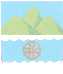 О внесении изменений в постановление Администрации городского округа Октябрьск Самарской области от 29.08.2016 года № 786 «Об утверждении муниципальной программы «Развитие культуры и искусства в городском округе Октябрьск Самарской области» на 2018-2023 годы»В соответствии с Бюджетным кодексом Российской Федерации, Федеральным законом от 06.10.2003 года № 131-ФЗ «Об общих принципах организации местного самоуправления в Российской Федерации», в целях корректировки объемов финансирования на 2018-2020 годы, руководствуясь Уставом городского округа Октябрьск Самарской областиПОСТАНОВЛЯЮ:1. Внести в постановление Администрации городского округа Октябрьск Самарской области от 29.08.2016 года № 786 «Об утверждении муниципальной программы «Развитие культуры и искусства в городском округе Октябрьск Самарской области» на 2018-2023 годы» (в редакции постановлений Администрации городского округа Октябрьск Самарской области от 12.12.2017 г. № 1502; от 05.06.2018 г. № 559; от 02.08.2018 г. № 841; от 31.01.2019 г. № 75; от 18.03.2019 г. № 267; от 22.08.2019 г. № 919; от 10.01.2020 г. № 6; от 26.02.2020 г. № 204; от 30.04.2020 г. № 411; от 02.10.2020 г. № 896; от 20.11.2020 г. № 1045) (далее по тексту – Программа) следующие изменения:1.1. В паспорте Программы раздел «Объемы и источники финансирования» изложить в новой редакции:«»;1.2. В тексте Программы раздел 4. «Обоснование ресурсного обеспечения Программы»  изложить в новой редакции:«4. Обоснование ресурсного обеспечения ПрограммыСистема   финансового    обеспечения    реализации    мероприятий Программы   основывается   на   принципах   и   нормах   действующего законодательства.Общий объем финансирования Программы составляет 531407,9 тысяч рублей, из которых доля средств местного бюджета составляет 424774,5 тысяч рублей.Источниками финансирования Программы являются бюджетные средства городского округа Октябрьск Самарской области, а также субсидии из областного и федерального бюджетов. Объем финансирования мероприятий Программы – 531407,9 тыс. рублей, в том числе по годам:в 2018 году –   85101,40 тыс. рублей;в 2019 году –   151317,00 тыс. рублей;в 2020 году –   74962,10 тыс. рублей;в 2021 году –   71757,20 тыс. рублей;в 2022 году –   73309,20 тыс. рублей;в 2023 году –   74961,00 тыс. рублей;Возможны внебюджетные средства: добровольные пожертвования, благотворительные взносы, грантовые средства, денежный эквивалент труда волонтёров (добровольцев) привлечённых к реализации мероприятий.Перечень объемов и источников финансирования, этапы и года реализации  мероприятий Программы представлены в Приложениях 2, 3 к настоящей Программе.».2. В приложение 2 Программы внести следующие изменения:2.1. Пункты 1.2, 1.2.1, 1.3, 1.4 и итоги Раздела «Задача 1. Стимулирование развития народного творчества и культурно-досуговой деятельности на территории городского округа Октябрьск» изложить в следующем содержании:«»;2.2. Раздел «Задача 2. Развитие системы дополнительного образования на территории городского округа Октябрьск» изложить в следующем содержании:«»;2.3. Пункт 3.3 и итоги Раздела «Задача 3. Повышение качества информационно-библиотечного обслуживания населения городского округа Октябрьск» изложить в следующем содержании:«»;2.4. Пункт 4.1 и итоги Раздела «Задача 4. Развитие экспозиционно-выставочной, издательской и научно-просветительской деятельности краеведческого музея» изложить в следующем содержании:«»;2.5. Пункт 5.3 и итоги Раздела «Задача 5. Создание условий для сохранения и развития кадрового и творческого потенциала сферы культуры, формирование базы для привлечения в отрасль молодых специалистов, создание условий для творческой реализации граждан, в том числе развитие движения «Волонтеры культуры»» изложить в следующем содержании:«»;2.6. Пункты 6.1, 6.1.12, 6.11, 6.12 и итоги раздела «Задача 6. Укрепление и развитие материально-технической базы и информатизация учреждений культуры городского округа Октябрьск» изложить в следующем содержании:«»;2.7. Итоги приложения 2 Программы изложить в следующем содержании:«».3. Распределение предусматриваемых соответствующим главным распорядителям средств бюджета городского округа на реализацию муниципальной программы «Развитие культуры и искусства в городском округе Октябрьск Самарской области» на 2018-2023 годы изложить в новой редакции согласно приложению к настоящему постановлению. 4. Опубликовать настоящее постановление в газете «Октябрьское время» и разместить его на официальном сайте Администрации городского округа Октябрьск Самарской области в сети «Интернет».5. Настоящее постановление вступает в силу со дня его официального опубликования. 6. Контроль за исполнением настоящего постановления возложить на и.о. руководителя МКУ г.о. Октябрьск «Управление социального развития Администрации г.о. Октябрьск» Андриевскую Ж. С.Глава городского округа                                              		          	  А.В. Гожая Исп. Баринов А.М.Тел.: 8(84646) 2-61-44Объемы и
источники финансирования       Средства бюджета городского округа Октябрьск – 424 774,50 тыс. рублей.Средства областного бюджета – 96 633,40 тыс. рублей.Средства федерального бюджета – 10 000,00 тыс. рублей.Общий объем финансирования Программы составляет:в 2018 году –   85101,40 тыс. рублей;в 2019 году –   151317,00  тыс. рублей;в 2020 году –   74962,10 тыс. рублей;в 2021 году –   71757,20 тыс. рублей;в 2022 году –   73309,20 тыс. рублей;в 2023 году –   74961,00 тыс. рублей;          Итого –   531407,90 тыс. рублей.             Объемы финансирования на реализацию Программы корректируются в зависимости от объемов бюджетного финансирования местного бюджета на очередной финансовый год и плановый период.1.2.Организация и проведение праздничных мероприятий на территории городского округа Октябрьск Самарской области2018-20231 830,14 375,31 667,5979,7979,7979,710 812,0Бюджет г.о.Октябрьск Самарской области1.2.1.Организация и проведение праздничных мероприятий учреждениями культуры2018-2023865,0717,61 587,3848,9  848,9848,95 716,6Бюджет г.о.Октябрьск Самарской областиМКУ г.о.Октябрьск
«Управление социального развития Администрации г.о.Октябрьск»/ подведомственные учреждения1.3.Создание условий для организации досуга и обеспечения жителей городского округа услугами организаций культуры,            в том числе: оплата текущей задолженности 2018-202317 450,618 577,718 428,720 282,7  19 839,8  21 477,8116 057,3Бюджет г.о.Октябрьск Самарской областиМКУ г.о.Октябрьск
«Управление социального развития Администрации г.о.Октябрьск»/ МБУ г.о.Октябрьск "ДК "Железнодорожник", МБУ г.о.Октябрьск "ДК "Волга", МБУ г.о.Октябрьск "ДК "Первомайский", МБУ г.о.Октябрьск "ДК "Костычевский", МБУ "КДК "Октябрьский"1.3.Создание условий для организации досуга и обеспечения жителей городского округа услугами организаций культуры,            в том числе: оплата текущей задолженности 2018-2023128,8128,8  Бюджет г.о.Октябрьск Самарской областиМКУ г.о.Октябрьск
«Управление социального развития Администрации г.о.Октябрьск»/ МБУ г.о.Октябрьск "ДК "Железнодорожник", МБУ г.о.Октябрьск "ДК "Волга", МБУ г.о.Октябрьск "ДК "Первомайский", МБУ г.о.Октябрьск "ДК "Костычевский", МБУ "КДК "Октябрьский"1.4.Поддержка и развитие профессионального и самодеятельного искусства: создание новых концертных программ и театральных постановок муниципальных творческих коллективов (Губернский фестиваль, сольные концерты, 65-летие города Октябрьск, 170-летие Самарской губернии, "Декабрьские вечера" с оркестром "Русские фрески" и т.п.)2019-20210,0127,7 162,3 0,0 0,00,0 290,0Бюджет г.о.Октябрьск Самарской областиМКУ г.о.Октябрьск «Управление социального развития Администрации г.о.Октябрьск»/ подведомственные учрежденияИтого по задаче 119 280,723 080,720 258,521 262,420 819,522 457,5  127 159,32.1.Организация предоставления дополнительного образования детям2018-202327 628,827 877,929 339,231 749,633 367,833 349,9  183 313,2Бюджет г.о.Октябрьск Самарской областиМКУ г.о.Октябрьск
«Управление социального развития Администрации г.о.Октябрьск»/ МБУ ДО ДШИ №1, МБУ ДО ДШИ №22.2.Выплата ежемесячной денежной компенсации в целях содействия обеспечению книгоиздательской продукцией и периодическими изданиями педагогических работников муниципальных бюджетных образовательных учреждений дополнительного образования детей.2018-202359,960,256,970,370,370,3387,9Бюджет г.о.Октябрьск Самарской областиМКУ г.о.Октябрьск
«Управление социального развития Администрации г.о.Октябрьск»/ МБУ ДО ДШИ №1, МБУ ДО ДШИ №2Итого по задаче 227 688,727 938,129 396,131 819,933 438,133 420,2  183 701,13.3.Организация библиотечного обслуживания населенияв т.ч. мероприятия в рамках принятых обязательств перед Министерством культуры Самарской области 2018-202312 541,812 897,113 070,014 622,7  15 546,2  15 572,5  84 250,3 Бюджет г.о.Октябрьск Самарской областиМКУ г.о.Октябрьск
«Управление социального развития Администрации г.о.Октябрьск»/ МБУ "ЦБС г.о. Октябрьск"3.3.Организация библиотечного обслуживания населенияв т.ч. мероприятия в рамках принятых обязательств перед Министерством культуры Самарской области 196,80207,9207,9207,9820,5Бюджет г.о.Октябрьск Самарской областиМКУ г.о.Октябрьск
«Управление социального развития Администрации г.о.Октябрьск»/ МБУ "ЦБС г.о. Октябрьск"Итого по задаче 312 541,812 897,113 070,014 622,7  15 546,2  15 572,5  84 250,3  4.1.Сохранение, использование и популяризация объектов культурного наследия (памятников истории и культуры), находящихся в собственности городского округа, охрана объектов культурного наследия (памятников истории и культуры) местного (муниципального) значения, расположенных на территории городского округа Октябрьск2018-20232 646,92 960,92 843,43 169,9 3 365,8 3 371,2  18 358,1 Бюджет г.о.Октябрьск Самарской областиМКУ г.о.Октябрьск
«Управление социального развития Администрации г.о.Октябрьск»/ МБУ "Музей Октябрьск на Волге"Итого по задаче 42 646,93 240,74 874,83 198,93 394,83 400,2  20 756,35.3.Организация и проведение работ, связанных с решением вопросов местного значения в учреждениях культуры2018-202369,898,653,9110,6  110,6  110,6554,1Бюджет г.о.Октябрьск Самарской областиМКУ г.о.Октябрьск
«Управление социального развития Администрации г.о.Октябрьск»/ подведомственные учрежденияИтого по задаче 569,898,653,9110,6  110,6  110,6  554,1  6.1.Укрепление и развитие материально-технической базы, информатизация учреждений культуры, обновление и модернизация специального оборудования;2018-2021, 202322 844,2  70 107,6  3 630,0  742,70 0,00,097 324,5  6.1. 12.Приобретение специального оборудования, в целях обеспечения санитарно-эпидемиологических условий для безопасного функционирования учреждений культуры и искусства20200,0  0,0  177,70,0  0,0  0,0  177,7 Бюджет г.о.Октябрьск Самарской областиМКУ г.о.Октябрьск
«Управление социального развития Администрации г.о.Октябрьск»/ подведомственные учреждения6.11.Разработка научно-проектной документации и выполнение ремонтно-реставрационных работ по сохранению объектов культурного наследия20200,0  0,00  470,00,0  0,0  0,0  470,0Субсидии из областного бюджетаМКУ г.о.Октябрьск "Комитет по архитектуре, строительству и транспорту Администрации г.о.Октябрьск"6.12.Проведение проверки достоверности определения сметной стоимости объекта капитального ремонта МБУ ДО ДШИ № 2 по адресу ул. Волго-Донская, д.1320200,0  0,00  99,30,0  0,0  0,0  99,3Бюджет г.о.Октябрьск Самарской областиМКУ г.о.Октябрьск "Комитет по архитектуре, строительству и транспорту Администрации г.о.Октябрьск"Итого по задаче 622 873,584 061,87 308,8742,70,00,0114 986,8ИТОГО ПО ПРОГРАММЕ,в том числе:85 101,4151317,074 962,171 757,273 309,274 961,0  531 407,9Средства бюджета городского округа64 308,172 589,967 849,171 757,273 309,274 961,0  424 774,5Средства областного бюджета20 793,368 727,17 113,00,00,00,096 633,4Средства федерального бюджета0,010 000,00,00,0  0,0  0,0  10 000,0